Умейте распознать тревожные признаки при беременности!Почему столь актуально ранее распознавание тревожных и опасных признаков различных заболеваний и состояний? Прежде всего, потому, что именно первые признаки игнорируются человеком вследствие незнания ими тревожных признаков и приводят к запоздалой медицинской помощи, и даже к смертельному исходу.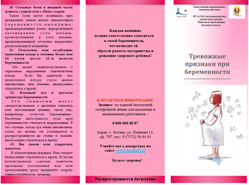 «Беременность—прекрасное и важное событие в жизни каждой семьи. Это ответственный период, когда важно быть внимательными и крайне осторожными, считает руководитель отделения акушерства и гинекологии Национального Научного центра Материнства и Детства Талшын Укыбасова. Умение распознавать тревожные признаки, решить, какие действия следует предпринять в той или иной ситуации, поможет выработать наиболее верную стратегию поведения.Сегодня медицинская грамотность населения в области планирования семьи, охраны здоровья матери и ребенка особенно в условиях города повысилась. Семья и окружение стали больше внимания уделять здоровью беременной женщины. Но мы еще не достигли того уровня, когда у семьи присутствует солидарная ответственность за здоровье всех ее членов, в том числе и за исход беременности. В наше время превалирует старый менталитет, что врачи полностью ответственны за их здоровье. И прежде всего за состояние женщины во время беременности. Врач в данном случае отвечает только за то, что видит перед собой в момент обращения. Он обязан выявить симптомы, оказать помощь и все это должно происходить при своевременном обращении к врачу.    Женщина же, в свою очередь полностью отвечает за недопущение этих симптомов, чтобы беременность протекала благоприятно и без осложнений. С помощью различных информационных каналов нам нужно работать еще не один десяток лет, чтобы сформировать правильный менталитет, когда люди заботятся как о своем здоровье, так и здоровье окружающих.Акцент должен быть на молодом поколении. Объяснять им как важно планировать семью, беречь свое здоровье. Поскольку от здоровья будущих матерей сегодня, зависит насколько здоровым будет наше общество завтра.Сформировав правильное отношение к своему здоровью подрастающего поколения, мы получим общество, которое будет своевременно заботиться о своем здоровье и заботиться о нем не только в условиях стационара».Тревожные признаки при  беременности
Сколько бы Вы ни прочли книг о беременности и сколько бы ни говорили о ней с другими мамами, понять, насколько соответствует норме то, что вы испытываете на протяжении девяти месяцев беременности, подчас бывает совсем не просто. Ниже приводится перечень симптомов, которыми нельзя пренебрегать. Если вы столкнулись с любой из перечисленных ниже проблем, советуем сразу же обратиться к врачу или звонить на 103!Вам не по себе 
Если Вы не можете понять что с Вами происходит, Вам немного не по себе, или просто неважно себя чувствуете, доверьтесь своим ощущениям и обратитесь к врачу. Если окажется, что у Вас действительно что-то не в порядке, Вам будет оказана помощь. Если же выяснится, что ничего страшного не происходит, Вы отправитесь домой со спокойным сердцем. Сильная или острая боль в верхней или средней части живота, которая сопровождается (но не обязательно) тошнотой или рвотой. Это может быть симптомом острого расстройства пищеварения, желудочной инфекции, пищевого отравления или преэкламсии – серьезного заболевания, которое требует принятия немедленных мер. Срочно звоните на 103!Жар
Если у Вас температура выше 37,5 градусов, но симптомы гриппа или простуды при этом отсутствуют, Вам следует в тот же день немедленно обратиться к врачу.  Если у Вас температура выше 39 градусов, срочно вызывайте «скорую». Вероятно, у Вас инфекция, это опасно не только для Вас, но и для Вашего ребенка.Припухлость или отечность рук, лица и глаз
Легкие отеки или припухлости возникают примерно у 80% беременных женщин и в большинстве случаев не являются поводом для беспокойства. Однако если эти симптомы приобретают особо выраженный характер или проявляются внезапно, сопровождаясь при этом головной болью и проблемами со зрением, они могут свидетельствовать о наступлении преэклампсии. Срочно звоните на 103!Сильные головные боли, продолжающиеся больше двух-трех часов
Если одновременно с этим возникают проблемы еще и со зрением или внезапно на руках, лице и в области глаз появляются отеки, это может быть признаком  преэклампсии. Срочно звоните на 103!Кровянистые выделения из половых путей
При наличии кровянистых выделений из половых путей во время беременности необходимо срочно обратиться к врачу, поскольку подобные выделения могут быть признаком серьезного осложнения, а именно:
Сильное кровотечение, особенно когда оно сопровождается непрекращающейся болью в спине или в животе, может свидетельствовать о произошедшем или угрожающем выкидыше.  На поздних сроках беременности кровотечение может быть симптомом предлежания плаценты, отслойки плаценты, когда плацента преждевременно отделяется от стенки матки или преждевременных родов (когда роды начинаются ранее 37-й недели). Срочно звоните на 103!Отхождение вод
Отхождение вод, начинающееся ранее 37-й недели, говорит о преждевременном разрыве плодных оболочек. Вам, скорее всего, будет предложена госпитализация, чтобы провести курс лечения с целью предотвращения инфекции и подготовки ребенка к возможным преждевременным родам.Резкое и внезапное чувство жажды, сопровождаемое частичным или полным прекращением мочевыделения. Это может быть признаком обезвоживания организма или гестационного диабета, что увеличивает риск развития осложнений у Вас и Вашего ребенка.Боли   или жжение при мочеиспускании, сопровождаемые подъемом температуры, ознобом и болями в пояснице. Такие симптомы могут свидетельствовать об инфекции мочевыводящих путей, которая потребует лечения антибиотиками. Немедленно обращайтесь к врачу!Головокружение или обморок
Такое иногда случается, если Вы весь день ничего не ели, однако это может быть также следствием пониженного кровяного давления. Легкое головокружение при беременности – явление довольно типичное. Если с Вами случился обморок, обратитесь к врачу, чтобы исключить другие возможные причины.
Сильные боли в нижней части живота с одной или с обеих сторон
Такие боли могут возникать при натяжении связок матки, внематочной беременности, выкидыше, преждевременных родах, перерождении дегенерации узла миомы, кровоизлияния в узел миомы, преждевременной отслойке нормально расположенной плаценты. Отсутствие или ослабление шевеления плода в течение более чем 24 часов после 21-й недели беременности. Это может свидетельствовать о серьезном нарушении самочувствия плода.  Если Вы заметили, что шевеление плода стало менее интенсивно, чем обычно, немедленно обратитесь к врачу.Кожный зуд в третьем триместре беременности
Эти симптомы могут свидетельствовать о наличии гепатита или заболеваний печени, таких как, например, холестаз беременных. Наличие небольшого зуда при беременности считается нормальным. Оно объясняется растяжением кожи по мере увеличения живота. Тем не менее, всегда рекомендуется установить причину этого явления, особенно в тех случаях, когда зуд очень интенсивен, когда по ночам он усиливается и распространяется на стопы и ладони.Вы упали или ударились животом
Падения для беременных чреваты опасностью, поэтому в обязательном порядке, даже при хорошем самочувствии, Вам следует немедленно обратиться к врачу и рассказать ему о том, что произошло. Если вы почувствовали схватки, заметили признаки отхождения вод или кровотечение, сразу  вызывайте  скорую гинекологическую  помощь.Мы созданы, чтобы помочь Вам!Лекарственный  информационно-аналитический центрРГП на ПХВ «Республиканский центр развития здравоохранения» МЗСР РК